СОБРАНИЕ ПРЕДСТАВИТЕЛЕЙ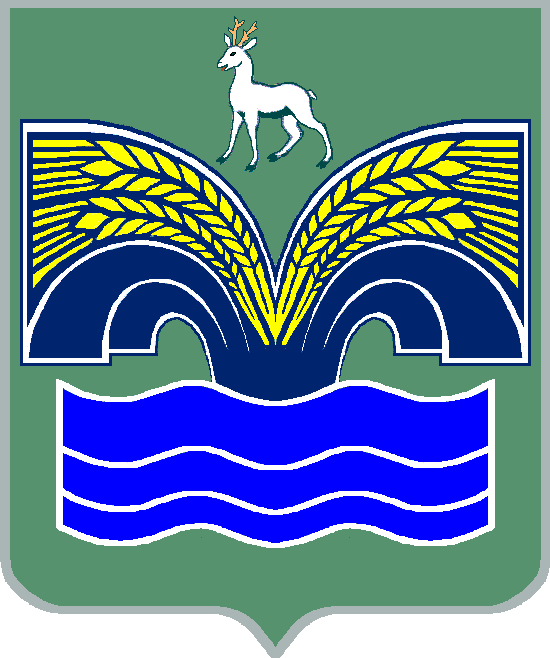 ГОРОДСКОГО ПОСЕЛЕНИЯ МИРНЫЙМУНИЦИПАЛЬНОГО РАЙОНА КРАСНОЯРСКИЙСАМАРСКОЙ ОБЛАСТИТРЕТЬЕГО СОЗЫВАРЕШЕНИЕот 27 ноября 2018 № 27О внесении изменений в решение Собрания представителей городского поселения Мирный от 14.11.2014 № 31 «Об установлении налога на имущество физических лиц на территории городскогопоселения Мирный муниципального района КрасноярскийСамарской области»В целях приведения муниципальных правовых актов в соответствие с Налоговым кодексом Российской Федерации, руководствуясь подпунктами «а» и «б» пункта 15 статьи 1 Федерального закона от 30.09.2017 № 286-ФЗ «О внесении изменений в часть вторую Налогового кодекса Российской Федерации и отдельные законодательные акты Российской Федерации», Собрание представителей городского поселения Мирный муниципального района Красноярский Самарской области РЕШИЛО:1. Внести в таблицу пункта 1 решения Собрания представителей городского поселения Мирный от 14.11.2014 № 31 «Об установлении налога на имущество физических лиц на территории городского поселения Мирный муниципального района Красноярский Самарской области» (с изменениями от 13.03.2015 № 8, от 11.09.2015 № 31, от 20.01.2016 № 2, от 03.02.2016 № 6, от  23.11.2016 № 30) следующие изменения: 1) слова «жилые помещения» заменить словами «квартира, комната»;2) слова «дом одно жилое помещение (жилой дом)» заменить словами «один жилой дом».2. Опубликовать настоящее решение в газете «Красноярский вестник».3. Настоящее решение вступает в силу по истечении одного месяца со дня его официального опубликования и не ранее 1-го числа очередного налогового периода по налогу на имущество физических лиц.Председатель Собрания представителей городского поселения Мирный муниципального района Красноярский Самарской области _______________ И.А. ИголкинаГлава городского поселения Мирныймуниципального районаКрасноярский Самарской области_________________ С.Е. Сидоров